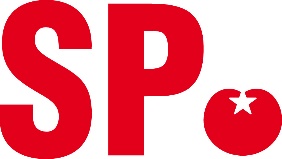 Statenvragen terugdringen overlast door vliegverkeer Door de groei van Eindhoven Airport is de afgelopen jaren ook de uitstoot van broeikasgassen en fijnstof toegenomen. Net als de overlast door geluid van stijgende en dalende vliegtuigen. Als het aan de SP ligt wordt die uitstoot net als de geluidsoverlast flink teruggedrongen. Als gevolg van de coronacrisis nam het vliegverkeer van de ene op de andere dag enorm af. Nu de corona-uitbraak op zijn retour is, komt het maatschappelijk leven weer op gang. De vraag is echter of alles weer net zo moet worden als voor de crisis. Wat de SP betreft niet. Wij willen graag de kans benutten om de samenleving rechtvaardiger, socialer en gezonder te maken. 
Wat Eindhoven Airport betreft zien wij kans om het aantal vliegbewegingen snel te verminderen. En wij bevinden ons in onverdacht gezelschap. Want wij lazen in het Eindhovens Dagblad van zaterdag 30 mei een interview met de voorzitter van werkgeversorganisatie VNO-NCW in Noord-Brabant, Eric van Schagen. In dit interview komt het volgende citaat: ,,Veel bedrijven moeten op een andere manier waarde gaan creëren, zich op andere sectoren concentreren. Zorg, voeding, duurzaamheid, sociale sectoren hebben veel minder last van de coronacrisis dan andere vluchtige sectoren. Van heel veel zaken kun je je afvragen of die moeten blijven zoals ze waren. Neem de luchtvaart: die moeten nadenken of ze gewoon blijven vliegen. Stappen we straks nog in de auto naar het werk nu we uitstekend blijken te functioneren met videobellen? De werkgelegenheid gaat structureel veranderen. Veel mensen die nu in sectoren zoals de luchtvaart, toerisme en automotive werken zullen de omschakeling moeten maken naar duurzaamheid of zorg.”  
En  “Zelf deed hij het ook, met de auto rijden naar een afspraak op de vestiging in pakweg Oosterhout. Kostte alles bij elkaar gauw een uur of drie. Hij pakte regelmatig het vliegtuig om ergens in de wereld een opera te bezoeken en vloog daarnaast vier keer per jaar naar Praag voor besprekingen op zijn bedrijf, zonder zich daarbij te realiseren voor hoeveel vliegkilometers je als bedrijf dan verantwoordelijk bent. Eens in de drie weken een videobel-gesprek met Praag levert een beter contact op, heeft de coronacrisis hem geleerd.”Dit is ons als SP uit het hart gegrepen. Landelijk lanceerden wij onlangs al een banenplan. Maar ook wij zien mogelijkheden om de overlast van de luchtvaart nu drastisch te beperken. Door bijvoorbeeld flink te gaan snoeien in overbodige zakenreizen. Ook de vluchten naar goedkope zonbestemmingen waar veel mensen van buiten de regio gebruik van maken kunnen aanzienlijk minder. Op die manier kan Eindhoven Airport zich omvormen tot wat velen wensen, namelijk een vliegveld dat in de eerste plaats de belangen van de regio Eindhoven-Helmond dient. 
We zouden als aandeelhouder van Eindhoven Airport hierin nu zelf het voortouw moeten nemen. Door Eindhoven Airport nu om te vormen tot een vliegveld dat er in de eerste plaats is voor de eigen regio. Als nu Eindhoven Airport het vliegveld van de Brainportregio wil zijn, en als een belangrijk ondernemer met een voorbeeldfunctie als de voorzitter van VNO-NCW expliciet aangeeft minder vaak te willen vliegen, zou uw college dan niet ook serieus willen werken aan een beperkter bedrijfsmodel van het vliegveld? Dit brengt ons tot de volgende vragen: 1. Wat is het oordeel van het college over de opvattingen van de voorzitter van afdeling Brabant-Zeeland van VNO-NCW? 2. Kan het college uitleggen waarom u wel, of niet, naar aanleiding van de ontstane situatie kans en aanleiding ziet om het aantal vliegbewegingen van Eindhoven Airport, en daarmee de overlast en de klimaatschade, substantieel terug te ringen? 3. Kan het college, gemotiveerd, aangeven of er bereidheid is om het voortouw in deze problematiek te nemen als aandeelhouder?Met vriendelijke groetWillemieke Arts
Statenlid SP